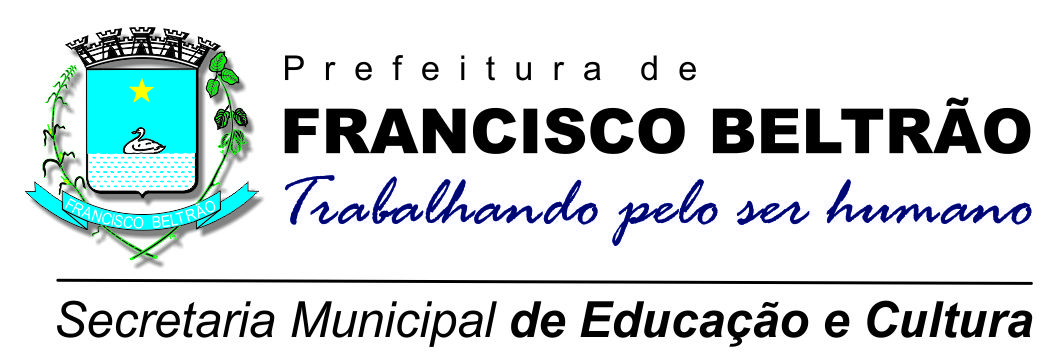 CertificadoCertificamos queLUSIMAR DE MOURA FAJARDO, RG 10673499-67participou de Formação Continuada para os professores no Centro Municipal de Educação Infantil, com o tema: “FUNÇÃO SOCIAL DA EDUCAÇÃO E DA ESCOLA”, com a carga horária de 8 horas, oferecido pela Secretaria Municipal de Educação e Cultura de Francisco Beltrão, dentro do Programa de Capacitação Profissional Continuada (Lei 4260/2014 – Plano de Cargos, Carreira e Remuneração do Magistério Público de Francisco Beltrão/PR).                                                                                                                                                                  Francisco Beltrão-PR, 11 de agosto de 2015.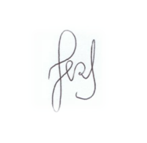 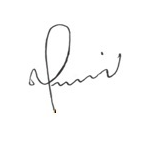 VIRO DE GRAAUWJOICE CRISTINA B. V. MASETTOSecretário Municipal de Educação e CulturaDiretora Pedagógica da SMECCarga Horária: 8 horasNº:___________ Frequência: 100%Livro:_________Aproveitamento: ExcelenteFolha: ________